                  Formulaire de demande de préfinancement pour la réalisation d’un audit logement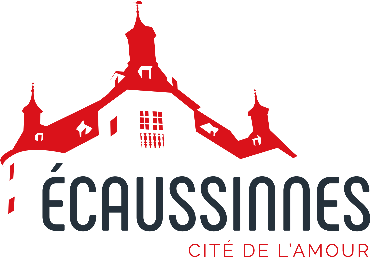 Je soussigné(e)……………………………………………………………………………………..né(e) le ………………………………….Domicilié(e) à …………………………………………………………………………………………………………………………………………………………………………………………………………………………………………………………………………………………………….N° de téléphone : ………/………………………………           E-mail : …………………………………………………………………N° de registre national : ……………………………………………………………Sollicite la réalisation d’un audit logement pour une habitation à :             ……………………………………………………………………………………………………..……………………………………………………………………………………………………..Cette habitation est d’environ : ………………………….m²N°quickscan (uniquement pour les maisons) : ……………………………………………….En cas de revenu inférieur ou égal à 32.700€, le demandeur/bénéficiaire s’engage à : Joindre à cette demande le dernier avertissement extrait de rôleRéaliser soit les travaux permettant d’atteindre un label PEB supérieur, soit le premier bouquet de travaux énergétiques et de transmettre toute information et document l’attestant à l’administration avant le 31 décembre 2025.En cas de revenu annuel supérieur à 32.700€, le demandeur /bénéficiaire s’engage à :Verser une caution de 100€ à la commune sur le compte BE07 0910 1982 0866 au nom de la Commune d’Ecaussinnes avec la communication « Audit Logement POLLEC 21 + Nom + Prénom »Réaliser soit les travaux permettant d’atteindre un label PEB supérieur, soit le premier bouquet de travaux énergétiques et de transmettre toute information et document l’attestant à l’administration avant le 31 décembre 2025. A défaut, la Commune gardera la caution d’un montant de 100€.Je déclare sur l’honneur avoir pris connaissance du Règlement communal relatif aux critères et modalités d’octroi d’une aide pour le financement d’un audit logement approuvé par le Conseil communal en date du 16 octobre 2023 et répondre favorablement aux conditions inscrites dans celui-ci. Fait à …………………………………………….                                                 Le ………………………………………………………Signature : ………………………………………………………………Ces informations seront conservées pour la durée nécessaire à leur usage et au bon fonctionnement du service proposé, conformément à la Réglementation Générale relative à la Protection des Données. La finalité de cette conservation des données personnelles ici visées, est la gestion de la relation créée par la demande de préfinancement de l’audit logement, et le suivi administratif de la procédure qui en découle. Toute demande ou question en la matière peut être adressée au D.P.O. de la Commune d’Ecaussinnes (par mail : dpo@ecaussinnes.be ou par courrier : c/o RGPD, Grand Place 3 – 7190 ECAUSSINNES).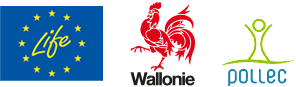 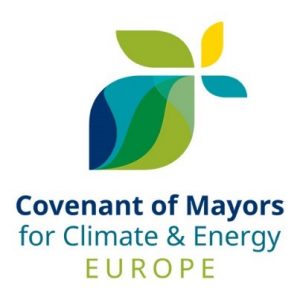 